Coill Dubh N.S.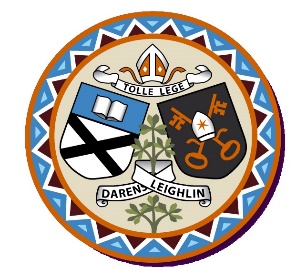 Annual Admission Notice in respect of admissions to the 2024/2025 school yearAdmission Policy and Application FormA copy of the school’s Admission Policy and the Application Form for Admission for the 2024– 2025 School Year is available as follows: –To download at: www.coilldubhns.ieOn request: By emailing office@coilldubhns.ie or writing to Coill Dubh N.S. Coill Dubh, Naas, Co. Kildare, W91 D854Part 1 - Admissions to the 2024/2025 school yearApplication and Decision Dates for admission to 2023/2024 School YearThe following are the dates applicable for admission to Junior InfantsSpecial Class Application and Decision Dates for admission to 2024-2025 School YearThe following are the dates applicable for admission to the school’s Special Class which caters for children with ASD.Note:Failure to accept an offer within the prescribed period above may result in the offer being withdrawnThe school will consider and issue decisions on late applications in accordance with the school’s Admission Policy.Number of Places being made Available in 2024-2025 School YearThe school will commence accepting applications for admission on  11th January 2024The school shall cease accepting applications for admission on  1st  February 2024The date by which applicants will be notified of the decision on their application is     22nd February 2024The period within which applicants must confirm acceptance of an offer of admission is7th March 2024The school will commence accepting applications for admission to the special class on  11th January 2024The school shall cease accepting applications for admission to the special class on1st  February 2024The date by which applicants will be notified of the decision on their application for admission to the special class is22nd February 2024The period within which applicants must confirm acceptance of an offer of admission is7th March 2024The number of places being made available in Junior Infants24The number of places being made available in the Special Class* catering for children ASD1